15.4.2020. 5 razred - Svojstva tla –pokusiUDŽ.STRANA 66-68ROK ZA ZADAĆU 17.4.2020.DO 17 SATIPOKUS JE JEDNOSTAVAN,UZMITE VRTNO TLO(da nigdje neidete ).Pazite da se ne ozlijedite pa zamolite roditelje da vam odrežu plastičnu bocu.Uslikajte pokus i odgovorite na pitanja U WORDU PA MI POŠALJITE!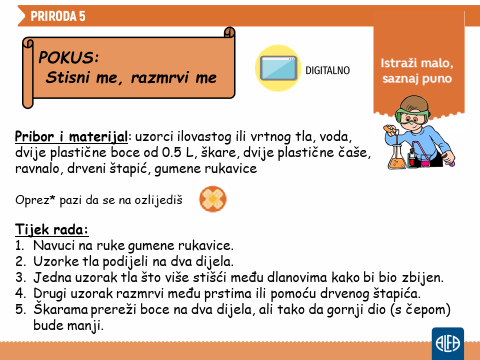 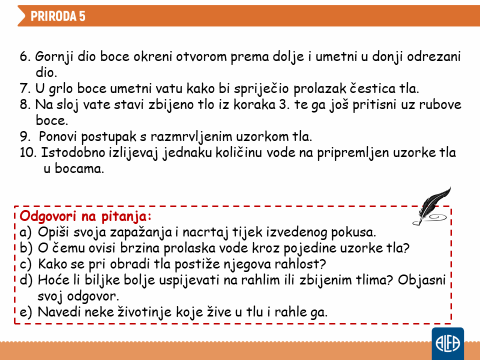 ODGOVORI NA PITANJA:1.Na koje načine gujavica mijenja PLODNOST TLA?ZADATCI ZA UČENIKA UZ PRILAGODBU POKUS KAO I ZA OSTALE,ALI PITANJA OVA!1.NACRTAJ POKUS2.ZAPIŠI ZAPAŽANJA KOJA SI ZAMIJETIO3.NAPIŠI 1 ŽIVOTINJU KOJA USITNJAVA TLO I ŽIVI U TLU!